    ООО «АртельТрансЭкспедиция»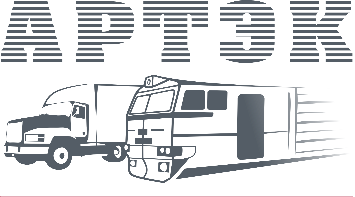  Почтовый адрес: 620027, г. Екатеринбург, ул. Мельковская, 12а, оф.903 ОГРН 1156658016635, ИНН 6670316201                                                      Тел./факс: +7 (343) 287-57-66, E-mail: info@arteltrans.comwww.arteltrans.comЗАЯВКА № ____ от «___» _______________ 201__ годаЗаказчик            __________/___________________          «____»__________________20__ г.                                           М.П.Исполнитель      __________/__________________          «____»_________________20__ г.                                           М.П.1.Период перевозки (даты и время погрузки и выгрузки)2.Вид перевозки 3.Род, модель подвижного состава, его количество 4.Дополнительные требования к подвижному составу5.Марка и гос.номер автомобиля/полуприцепа6.ФИО водителя, паспортные данные7.Грузоотправитель (наименование, ОКПО, адрес, код, телефон)8.Адрес места погрузки, ответственное лицо, телефон (для автомобильных перевозок)9.Грузополучатель (наименование, ОКПО, адрес, код, телефон)10.Адрес места выгрузки, ответственное лицо, телефон (для автомобильных перевозок)11.Наименование груза12.Вес, объем, размеры, упаковка13.Дополнительные услуги14.Стоимость услуг, порядок оплаты